BIT-Zentrum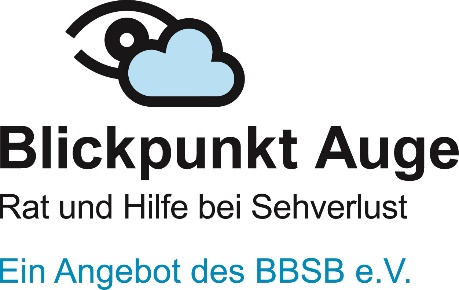 Beratung ● Information ● TextserviceKostenlose Veröffentlichungen der Bayerischen Landeszentrale für politische Bildungsarbeit in barrierefreien Formaten
Stand: August 2022●	Władysław Kostrzeński: 
Meine Flucht. Gefangenschaft und Überleben in den Lagern...Wellhöfer, Mannheim, 2010In den vorliegenden Erinnerungen von Władysław Kostrzeński erscheint die Realität der Endzeit des NS-Regimes in der bedrückenden Perspektive eines KZ-Häftlings wie auch in der des Flüchtlings, mit dem der Leser sich emotional zusammentut, mit dem er hofft, mit dem er fürchtet.Sprecher: Peter UnglertBest.-Nr.: A07200-Y1	DAISY-Hörbuch	592 Minuten	1 CD	0,00 €●	Naor, Abba; Helmut Zeller: Ich sang für die SS. Mein Weg vom Ghetto zum israelischen GeheimdienstC. H. Beck, München, 2014Als Abba Naor 1945 bei Waakirchen befreit wird, weiß der gerade 17-Jährige bereits mehr vom Tod, von Verzweiflung und menschlicher Brutalität, als die kampferprobten amerikanischen Truppen. Er ist 13, als seine Familie in das Ghetto in Kaunas umziehen muss. Sein älterer Bruder Chaim wird dort von der SS erschossen. Er wird von seinem Vater getrennt und muss miterleben, wie seine Mutter und der jüngere Bruder nach Auschwitz-Birkenau abtransportiert werden. Er sieht sie nie wieder. Sprecher: Gösta BarthelmesBest.-Nr.: A07135-Y1	DAISY-Hörbuch	471 Minuten	1 CD	0,00 €●	Dor-Kasten, Dina: Versteckt unter der Erde. 
Die Überlebensgeschichte der Familie Kasten.Metropol, Berlin, 2016Dieses Buch, das Dina Dor-Kasten nach den Erinnerungen ihrer Mutter Lina-Liba verfasste, handelt vom Schicksal der jüdischen Familie Kasten im Zweiten Weltkrieg. Die Familie floh im März 1942 aus dem Ghetto Rohatyn/Ukraine und versteckte sich zweieinhalb Jahre lang mit zwei kleinen Kindern in einer eigenhändig gegrabenen Grube im Wald. Mit einem beeindruckenden Willen zum Weiterleben überstand die Familie die Bedrohungen durch deutsche Nazis und ukrainische Kollaborateure sowie Kälte, Hunger und Krankheiten, bis sie durch die sowjetische Armee im August 1944 befreit wurde. Sprecherin: Christiane FänderBest.-Nr.: A07134-Y1	DAISY-Hörbuch	479 Minuten	1 CD	0,00 €●	Treml, Manfred: 
Geschichte des modernen Bayern. Königreich und FreistaatBLZ, München - 2017Dieses Buch schlägt einen Bogen über nahezu zwei Jahrhunderte von der Ära der "Französischen Revolution" bis in unsere Gegenwart. Der Leser wird mitgenommen auf eine spannende Reise in die jüngere bayerische Vergangenheit.Sprecher der Hörbücher: Martin MayrhoferBest.-Nr.: A07133-Y1	DAISY-Hörbuch	1667 Minuten	1 CD	0,00 €Best.-Nr.: A07133-Y2	DAISY-Hörbuch	2230 Minuten	2 CD	0,00 €●	Frank, Rüdiger: Nordkorea. Innenansichten eines totalen StaatesDVA, München - 2014Nordkorea ist das isolierteste Land der Erde. Wenige Nachrichten dringen aus dem vom Kim-Clan diktatorisch regierten Staat nach außen, und wenn, dann sind es meist Negativschlagzeilen. Rüdiger Frank ist weltweit einer der wenigen Kenner Nordkoreas. Er beschreibt die Machtstrukturen und die wirtschaftlichen Verhältnisse, das Geschichtsverständnis und den Alltag. Spannende & interessante Innenansichten! Sprecher: Peter RomirBest.-Nr.: A06374-Y1	DAISY-Hörbuch	1146 Minuten	1 CD	0,00 €●	Wolffsohn, Michael: 
Israel. Geschichte, Politik, Gesellschaft, WirtschaftBudrich, Berlin - 8. Auflage, 2016Dieses Überblickswerk zur Geschichte, Politik, Gesellschaft und Wirtschaft Israels versammelt komprimiert die wichtigsten Informationen über das Land. Der Band ist ideal geeignet als Einführung, Nachschlagewerk und Lehrbuch. Unverzichtbar für alle, die sich mit Israel beschäftigen.Sprecherin: Julia HamannBest.-Nr.: A06373-Y1	DAISY-Hörbuch	1973 Minuten	1 CD	0,00 €●	Schott, Hanna: Angekommen! Vier Kinder erzählen von ihrem ersten Jahr in DeutschlandNeufeld, Schwarzenfeld - 2016Wo kommen all die Neuen her? In diesem Buch erzählen vier Kinder von ihrem neuen Leben: Amir ist mit seiner Familie von Syrien nach München geflohen. Kidist ist ohne ihre Familie von Äthiopien bis in ein niedersächsisches Dorf gereist. Yuna kommt aus Fukushima, Japan. Boss ist Roma und kommt aus dem Kosovo. Wenn man Deutschland durch die Augen dieser vier Kinder anschaut, sieht alles anders aus und viele ganz normale Sachen sind plötzlich erstaunlich und sehr lustig!Sprecherin: Christiane FänderBest.-Nr.: A06372-Y1	DAISY-Hörbuch	182 Minuten	1 CD	0,00 €●	Münkler, Herfried: Kriegssplitter. Die Evolution der Gewalt im 20. und 21. JahrhundertRowohlt, Reinbek - 2016Die Angst vor einem großen Krieg ist nach Europa zurückgekehrt. Wir sehen uns konfrontiert mit ungeahnten Formen der Gewalt, mit Konflikten, die uns näher zu rücken scheinen. Der Krieg ist nicht verschwunden; er hat nur eine neue Gestalt angenommen. Was bedeutet Krieg in unserer Zeit? Ein Buch, das uns die neuen Formen der Gewalt und die Welt von heute begreifen lässt. Sprecher: Hubertus Alexander WolfBest.-Nr.: A06371-Y1	DAISY-Hörbuch	1107 Minuten	1 CD	0,00 €●	BLZ: Wandzeitung Südosteuropa. 
Europas Regionen und ihre kulturelle VielfaltDie Wandzeitung Südosteuropa besteht aus 14 Lernplakaten zu den Ländern Bosnien, Bulgarien, Griechenland, Kosovo, Kroatien, Mazedonien, Moldawien, Montenegro, Serbien, Slowenien, Rumänien, Türkei und Ungarn. Die jeweiligen Lernplakate bilden historische und politische Komponenten des jeweiligen Landes ab und geben einen Einblick in die kulturelle Vielfalt Europas. Eine beigefügte Handreichung liefert Erläuterungen zum Thema Migration.Best.-Nr.: A06363-PK1	Punktschrift Kurzschrift 105 Seiten 1 Ordner	0,00 €●	von Mengersen, Oliver: Sinti und Roma. Eine deutsche Minderheit zwischen Diskriminierung und Emanzipationbpb, Bonn - 2015Die Geschichte der Roma-Minderheiten in Europa reicht bis ins Mittelalter zurück. Dieses Buch zeichnet konzise, aber thematisch weit gefasst die Geschichte der Sinti und der Roma in Deutschland von der frühen Neuzeit bis in die Gegenwart nach.Sprecherin: Christiane FänderBest.-Nr.: A05559	DAISY-Hörbuch	820 Minuten	1 CD	0,00 €●	Wolters, Minka: Besonders Normal. Wie Inklusion gelebt werden kannCh. Links, Berlin, 2014Inklusion bedeutet, dass jeder Mensch - behindert oder nicht - selbstbestimmt am gesellschaftlichen Leben teilhaben kann. Nur welche Strukturen müssen dafür geschaffen werden? Wo muss der Einzelne umdenken? Ein einfühlsam geschriebenes Buch, das zahlreiche neue Impulse liefert - für ein vielfältiges gemeinsames Miteinander.Sprecherin: Christiane FänderBest.-Nr.: A05558	DAISY-Hörbuch	500 Minuten	1 CD	0,00 €●	Oelze, Patrick: Revolutionen Ein historisches LesebuchCh. Links, Berlin, 2014Was ist eigentlich eine Revolution? Welche gab und gibt es? Ein Lesebuch zu einem der wichtigsten Phänomene der Geschichte, zur historischen Information und zum besseren Verständnis der Gegenwart.Sprecher: Hubertus Alexander WolfBest.-Nr.: A05557	DAISY-Hörbuch	676 Minuten	1 CD	0,00 €●	Steinberg, Guido: Kalifat des Schreckens. IS und die Bedrohung durch den islamistischen TerrorKnaur, München, 2015IS oder "Islamischer Staat": Die islamistische Organisation kam scheinbar aus dem Nichts und versetzte gleichsam über Nacht die Welt in Aufruhr. Terrorismusexperte Guido Steinberg erklärt den IS, zeigt die aktuelle Gefahr für den Nahen Osten und Europa und sagt, was dagegen getan werden muss.Sprecher: Gösta BarthelmesBest.-Nr.: A05556	DAISY-Hörbuch	430 Minuten	1 CD	0,00 €●	Verfassung des Freistaates Bayern und Grundgesetz für die Bundesrepublik DeutschlandBLZ, München - 2014Das Buch enthält die Texte der Verfassung des Freistaates Bayern inkl. Bayernhymne und das Grundgesetz für die Bundesrepublik Deutschland mit der Nationalhymne. Sprecherin: Julia HamannBest.-Nr.: A05555	DAISY-Hörbuch	600 Minuten	1 CD	0,00 €●	Ekardt, Felix: Jahrhundertaufgabe Energiewende Ein HandbuchChristoph Links Verlag GmbH, 2014Die Energiewende ist eine Jahrhundertaufgabe. Doch die bisherige Energie- und Klimapolitik greift viel zu kurz. Entgegen der öffentlichen Wahrnehmung sind Deutschland und Europa beispielsweise von ihren Klimazielen meilenweit entfernt. Felix Ekardt setzt sich mit der Frage auseinander, wie Gesellschaften und der Einzelne sich verändern und so zu einer echten globalen Energiewende beitragen können, obwohl unsere alltäglichen Wünsche dem oft entgegenstehen.Best.-Nr.: A05554-PK1	Punktschrift Kurzschrift 321 Seiten 2 Ordner	0,00 €●	Hofmeier, Franz: Bayern und seine KönigeWochenschau, Schwalbach - 2015Fragt man heute nach den bayerischen Königen, so denken die meisten in erster Linie an Ludwig I., der München zu einem „Isar-Athen“ machen wollte, oder an Ludwig II., dessen Schlösser auf der ganzen Welt berühmt sind. In den knapp 113 Jahren, in denen Bayern ein Königreich war, regierten jedoch insgesamt fünf Könige und ein Prinzregent. Sie alle werden in diesem Buch vorgestellt.Sprecher: Martin HarbauerBest.-Nr.: A05551-Y1	DAISY-Hörbuch	218 Minuten	1 CD	0,00 €●	Kontakt- und Bestelldaten Bayerischer Blinden- und Sehbehindertenbund e. V.BIT-ZentrumArnulfstr. 22, 80335 MünchenBestellhotline: 	089 55988-136	Herr Färber24h-Bestellservice: 	089 55988-144	AnrufbeantworterTelefax: 	089 55988-336E-Mail: 	bit-bestellservice@bbsb.orgInternet: 	www.bbsb.org